Tahira            			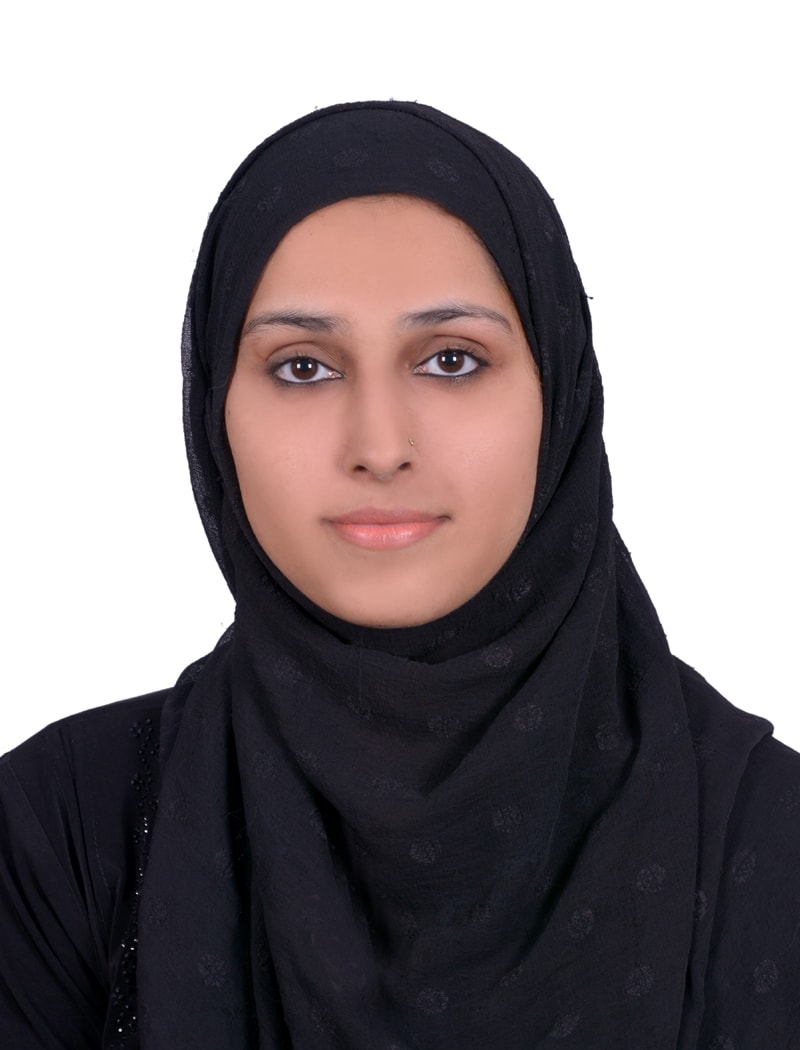 Montessori Teacher, English Teacher, CoordinatorSharjahTahira.375640@2freemail.com This is experienced qualified teacher having experience of more than 8 years in Teaching with my qualification MA (English), BA (General) and B.Ed.My Objective is to obtain a position as an Elementary School Teacher that will utilize my strong dedication to children's development and to their educational needs and obtain a position at a institute where I can maximize my teaching experience, children's program development skills and my training abilities.WORK EXPERIENCEMontessori Teacher & CoordinatorTwinkle Stars School - Sialkot - July 2013 to July 2017Giving work programme to junior teachers and assessing their work Teaching English and Math’s to primary classes Making syllabus and class wise course curriculum Rhyme and Handwriting session to nursery and KG students Interaction with students and monitor their development Special care and attention to underperforming students through proper teaching and guidance First point of contact with parents for any issues related to student Administer the day to day functioning of schoolPrimary TeacherBrook field School -  Sialkot - May 2011 to April 2013Develop disciplinary instructional units in order to meet the individual needs of students Maintain ongoing dialogue with other teachers and coordinators to handle curriculum integration and   implementation Maintain classroom environment by ensuring that appropriate behavior rules are followed and lesson plan is followed Ensure availability of materials and resources needed to further educational plans Demonstrate rapport with students by ensurings kinness and respect for each studentReport discipline concerns that may be beyond classroom tactics to the school head Timely create progress reports of each student Train teacher assistants in order to make sure that they are ready to perform in their roles Maintain classroom supplies inventory and stockComplete and maintain student records in school’s database  Participate in interview processes for hiring new teacherDevelop teaching outlines and lesson plans Give lectures, facilitate discussions and activities Keep class attendance records, assign homework Taking English Class, Math’s Class & other subjectsMontessori TeacherBrook field School -  Sialkot - March 2009 to April 2011Promote the Montessori’s vision and objectives by creating appropriate curriculumMaintain ongoing dialogue with other teachers and coordinators to handle curriculum integration and implementation Work with individual students to gauge abilities and work towards catering to these abilities Use various assessment tools to evaluate each student’s capabilities within the classroom Prepare an environment conducive to learning and social and academic development Demonstrate rapport with students by ensuring kindness and respect for each individual student Report discipline concerns that may be beyond classroom tactics to the school head Ensure safety and emotional security of students and ensure that the physical environment of the classroom is in accordance to health and security directives of the school Establish a positive relationship with parents by ensuring regular and positive communication Timely create progress reports of each student Develop and participate in school functions such as orientations, projects and carnivals Complete and maintain student records in school’s database EDUCATIONMA (English) in Linguistic English, Drama, Classical Poetry, Novel, American LiteratureUniversity of Punjab - SialkotJune 2014 to February 2016B.ED in School Organization, Perspective of Education, Psychology, English TeachingAllama Iqbal Open University – SialkotSeptember 2013 to June 2014BA in Education, Child Development, English, Math’s, EconomicsAllama Iqbal Open University Sialkot March 2011 to August 2013SKILLSMicrosoft Office, Tailoring & Handicraft, Arts & Drawing, Patience, CreativityCERTIFICATIONS/LICENSESDomestic TailoringStitching, DesigningSpoken LanguagePERSONAL DETAILSDate of Birth: 22 September 1987Marital Status: SingleLanguages Known: English, Urdu, Arabic (Read only)Nationality: PakistanVisa Status: 90 days Visit (Expiring on 10 January 2018)				